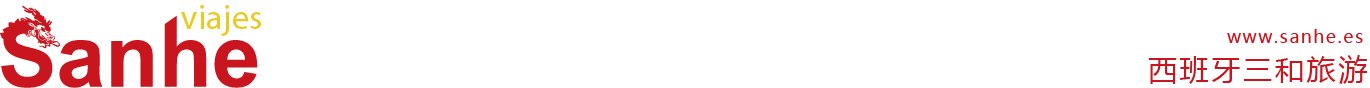 【西语团】马德里出发｜昆卡一日游，沉浸于文化和历史中！行程单行程安排费用说明其他说明产品编号YRY1643623401UM出发地马德里目的地行程天数1去程交通汽车返程交通汽车参考航班无无无无无产品亮点无无无无无产品介绍昆卡一日游昆卡一日游昆卡一日游昆卡一日游昆卡一日游D1D1行程详情CUENCA一日游Ciudad Encantada距离昆卡市中心只有几公里。1929年被列入国家自然遗产。该景点位于自然公园Serranía de Cuenca里面，因其奇特的岩石构造而让到访者啧啧称奇。用餐早餐：X     午餐：X     晚餐：X   住宿无费用包含往返大巴往返大巴往返大巴费用不包含午餐自理午餐自理午餐自理退改规则报名成功后 不退不改